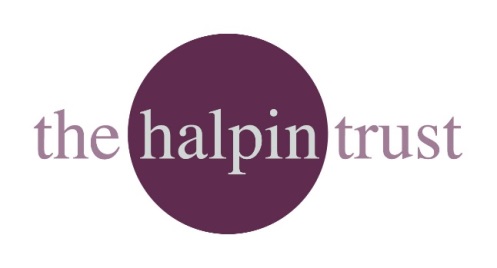 Halpin Trust General Grant ApplicationPlease refer to our website www.halpintrust.org for general information on the Halpin Trust and advice on how to make a successful application. Note that applications are by invitation only, and unsolicited enquiries or applications will not be considered.A template application form is attached for your convenience, but we will accept any other grant application formats provided the necessary information is included. Please submit applications by email to info@halpintrust.org. There is no fixed deadline for applications, but we will review applications only at our Trustee meetings, which take place 3 times a year.Charity or organisation detailsName:										Registered charity number:										Website:										Registered address:	Key contact detailsContact name:		Position:				Email:		Telephone:				Please outline the purpose(s)/project for which you wish to raise funds, including approximate timescales.Please advise on the funding required and give details of any matched fundingOther relevant information